Department of Education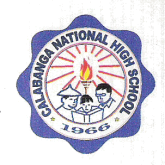 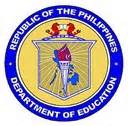 Region VDivision of Camarines SurCALABANGA NATIONAL HIGH SCHOOLSta. Cruz, Calabanga, Camarines SurPROJECT PROPOSALPrepared by:		ERNESTO B. JARAPA JR.			ProponentNoted:         ZELDA A. ROBLES				GRACE A. COLLERA, Ed. D.			 HT III Science Department Head			Secondary School Principal II				Recommending Approval:            RUBY P. PAN						 SUEÑO S. LUZADA JR.Secondary Program Specialist 					Chief, School Governance          Social Mobilization					    & Operation Division			Approved:         SUSAN S. COLLANO         			Assistants Schools Division Superintendent                          	                  In – Charge for Secondary SchoolsDepartment of EducationRegion VDivision of Camarines SurCALABANGA NATIONAL HIGH SCHOOLSta. Cruz, Calabanga, Camarines Sur                                                                             August 15, 2015Touch for a Change (Coastal Clean-Up Drive 2015)For: School PrincipalDepartment HeadsYES – O CoordinatorScience Club Adviser & TeachersCNHS Grade 9 StudentsThe administration and staff of Calabanga National High School together with Science Department and the Youth for Environment in School Organization (YES – O) / Sciecne Club, will conduct the Coastal Clean – Up Drive 2015 on August 29, 2015 at Barangay Sabang, Calabanga, Camarines Sur. In compliance with the Solid Waste Management Act of 2000 under RA. 9003 and DepEd Memorandum No. 174 s. 2012 International Coastal Cleanup (ICC) Philippines focused to reduce impacts of marine debris which contributes to climate change and biodiversity loss. It seeks to achieve the following objectives:Intensify Clean - up Campaign in coastal zones to create sense of urgency on the serious effects and consequences of climate change and global warming;Establish linkages and partnership with stakeholders such as Local Government Units, Barangay Officials within the municipality;Show concern in the environment in the issues of protecting living organisms to bring back the natural food chain;Promote unity among the stakeholders of Calabanga National High School. Activities during the Coastal Clean-up activity includes:Fun walk going to the venueShort programOrientationClean up drive initiationParticipants to this activity are the students whom shall be given with parents permit for their participation. The invited stakeholders shall be given with letter of invitation and programs during the implementation of the project.There shall be no registration for the participants. Funds may be solicited from the LGU of Calabanga and from Science Fund.The Department heads and school principal of the institution are requested to disseminate the said project to their subordinate.The schedule of activity to be conducted and other related part of program are contained in the Enclosure nos. 1, 2 and 3 respectively.For details, all concerned may contact Mr. Ernesto B. Jarapa Jr. at mobile no. 09284407229.ERNESTO B. JARAPA JR.Proponent PROCEDURE / METHODOLGIES / TIME FRAMEMATRIX OF ACTIVITYAugust 29, 2015Coastal Clean-Up Drive 2015Department of EducationRegion VDivision of Camarines SurCALABANGA NATIONAL HIGH SCHOOLSta. Cruz, Calabanga, Camarines SurTouch for a Change (Coastal Clean Up Drive 2015)August 29, 2015Barangay Sabang, Calabanga, Camarines SurREGISTRATION FORMDate: ___________________________________								_______________________________________									             Signature								        Subject Teacher / AdviserNOTE:Participants are requested to confirm their participation by filling in the registration form.Department of EducationRegion VDivision of Camarines SurCALABANGA NATIONAL HIGH SCHOOLSta. Cruz, Calabanga, Camarines Sur													August 15, 2015________________________________________________________________Ginagalangan kong magurang,	Boot ko pong ipaaram saindo na an CNHS Science Department ma sponsor kan Coastal Clean-Up 2015 activity sa coastal na lugar kan Brgy. Sabang, Calabanga, Camarines Sur sa Agosto 29, 2015 sa oras na alas sais y medya asta alas diyes nin aga. Obheto kan aktibidad na ini na malinigan an baybayon kan San Miguel Bay asin pangataman an kapalibutan. Kaipuhan po nindang magdarang snakan, pangudtuhan, tubig na inumon,gamit panlinig (bugtakan nin basura) asin boluntaryong asumiron an pamasahe pabalik pagkatapos kan aktibidad.	Sa dae man po hinahagad na pangyayari, mayo pong paninimbagan an Departamento kan Science asin an eskwelahan sa kun ano man na aksyon an guigibuhon kan saindong aki habang nasa aktibidad.Nagpapasalamat,________________________________Science Teacher/Adviser--------------------------------------------------Reply Slip -------------------------------------------------Paki bugtakan nin tsek an saro sa duwang opsyon.___________ Minatugot po ako sa sakuyang akin na makaiba sa programang ini.___________ Dae po ako nagtutugot sa sakuyang aki.___________________________________Pangaran asin pirma kan magurangDepartment of EducationRegion VDivision of Camarines SurCALABANGA NATIONAL HIGH SCHOOLSta. Cruz, Calabanga, Camarines Sur													August 15, 2015________________________________________________________________Ginagalangan kong magurang,	Boot ko pong ipaaram saindo na an CNHS Science Department ma sponsor kan Coastal Clean-Up 2015 activity sa coastal na lugar kan Brgy. Sabang, Calabanga, Camarines Sur sa Agosto 29, 2015 sa oras na alas sais y medya asta alas diyes nin aga. Obheto kan aktibidad na ini na malinigan an baybayon kan San Miguel Bay asin pangataman an kapalibutan. Kaipuhan po nindang magdarang snakan, pangudtuhan, tubig na inumon, gamit panlinig, sako (bugtakan nin basura) asin boluntaryong asumiron an pamasahe pabalik pagkatapos kan aktibidad.	Sa dae man po hinahagad na pangyayari, mayo pong paninimbagan an Departamento kan Science asin an eskwelahan sa kun ano man na aksyon an guigibuhon kan saindong aki habang nasa aktibidad.Nagpapasalamat,________________________________Science Teacher/Adviser--------------------------------------------------Reply Slip -------------------------------------------------Paki bugtakan nin tsek an saro sa duwang opsyon.___________ Minatugot po ako sa sakuyang akin na makaiba sa programang ini.___________ Dae po ako nagtutugot sa sakuyang aki.___________________________________Pangaran asin pirma kan magurangDepartment of EducationRegion VDivision of Camarines SurCALABANGA NATIONAL HIGH SCHOOLSta. Cruz, Calabanga, Camarines SurTouch for a Change (Coastal Clean-Up Drive 2015)August 29, 2015Barangay Sabang, Calabanga, Camarines SurIMPORTANT GUIDELINESPRE – ACTIVITY PREPARATIONAuthorized Participants	The participants concern, apart from the officers, Science club members and teachers-advisers, of the Youth for Environment in Schools-Organization, Supreme Student Government SSG, Campus Paper Editorial Staff, and all other School – Head are also authorized to participate in the Touch for a Change (Coastal Clean-Up Drive 2015), including School Principal, Administration and other Education Officials and PTA Officers as Stakeholder.Pre – Registration Requirement 	To ensure participation, please secure and submit the approved parents permit to the science subject teacher on or before the date of project implementation.ACTIVITY PROPERArrival of Participants/Registration	Participants are expected to arrive on August 29, 2015. Upon arrival, the participant must proceed to the school pavilion for an orientation, verification, distribution of itinerary & programs and assignments.PaymentNo payment will be collected from the participants.MealsNo meal is given to the participant as manifested from the parents permit distributed before the conduct of the event Coastal Cleanup Drive 2015. All participants are presumed in good health. Materials neededThe participant are advised to bring with them body protection from the heat of the sun, drinking water, snacks and lunch, sacks or black bag for garbage and thrashes and improvised garbage picker / clip to pick garbage along their way.Other InformationOther information pertinent to the Coastal Clean-Up Drive 2015 may be sourced thru the Science teachers and advisers or CP no. 09284407229.  Department of EducationRegion VDivision of Camarines SurCALABANGA NATIONAL HIGH SCHOOLSta. Cruz, Calabanga, Camarines SurTouch for a Change (Coastal Clean Up Drive 2015)August 29, 2015Barangay Sabang, Calabanga, Camarines SurTENTATIVE PROGRAM AND SCHEDULE OF ACTIVITY(Subject to Invitation/ Confirmation)August 29, 2015AM6:00 - 6:15		Orientation of the Project6:16 – 6:30		Walk through the venue6:31 – 8:30		Pick up timeThe participants will be grouped together with 10 members. Each of the group will be given with two bags, one for the non – biodegradable and the other is for biodegradable materials.The other members of the said group will be the picker of the trash along their way using their improvised materials.Along the way, the barangay officials will be the one to carry the filled trash bags.    		8:31 – 10:00	Home sweet homeInformation UpdatesLourdes E. Ledesma		Peter John Arcayera	Aileen Panganiban	Henedina M. Banastao		Hardy C. angel		Science Club Officers	Ernesto B. Jarapa Jr.		Peter John Arcayera	Rodrigo Buere	Cherry C. Ramos			Ariel R. Esparcia		Sheryll Kristine Caceres	YES – O Officers			SSG			COMMITTEES	Over – all Chairman			GRACE A. COLLERA							Secondary School Principal IIVice – Chairman				MA. LOURDES V. GALAN										Administrative Officer IVCoastal Clean-Up Overseer		ZELDA A. ROBLES							HT III Science DepartmentCoastal Clean-Up	Director		ERNESTO B. JARAPA JR.Project Proponent	RegistrationChairman:	Lourdes E. Ledesma, Edita T. Zapanta & Henedina BanastaoSnacks	Chairman:	Hardy C. Rangel 	Cherry C. Ramos & Sheryll Kristine C. Caceres	Invitation/Program/DocumentationChairman:	Ernesto B. Jarapa Jr., 		Ariel R. Esparcia Paul Jun R. Isip			Aileen PanganibanPhysical Facilities and SecurityChairman:	Rodrigo B. Buere Jr.	&	Peter John ArcayeraDepartment of EducationRegion VDivision of Camarines SurCALABANGA NATIONAL HIGH SCHOOLSta. Cruz, Calabanga, Camarines SurAugust 20, 2015LEVI T. STA. ANA SR.Barangay Captain – SabangMunicipality of CalabangaGood day!The Calabanga National High School, through Science Department will be holding an activity known as Touch for a Change (Coastal Clean-Up Drive 2015) at Barangay Sabang on August 29, 2015. The activity is implemented Pursuant to SWM Act of 2000 RA. 9003 & DepEd Memo. No. 174 s. 2012 International Coastal Cleanup (ICC) Philippines. In this connection, the activity cited the objective of intensifying Clean - up Campaign in coastal zones to create sense of urgency on the serious effects and consequences of climate change and global warming and establish linkages and partnership with stakeholders such as Local Government Units, Barangay Officials within the municipality to promote unity among the stakeholders of Calabanga National High School and in relation to this, may we ask for your usual assistance to provide our students with bags or sacks for the collected trashes to facilitate the work effectively. The support that you can give will be highly-appreciated. Thank you very much for your valued assistance.	Very truly yours,								ERNESTO B. JARAPA JR.							       ProponentContent Noted:  ZELDA A. ROBLES               Science Department Head		GRACE A. COLLERA	  Secondary School Principal II	Approved:	HON. LEVI T. STA. ANA SR.Barangay CaptainTITLETouch for a Change (Coastal Clean Up Drive 2015) Pursuant to SWM Act of 2000 RA. 9003 & DepEd Memo. No. 174 s. 2012 International Coastal Cleanup (ICC) PhilippinesTITLETouch for a Change (Coastal Clean Up Drive 2015) Pursuant to SWM Act of 2000 RA. 9003 & DepEd Memo. No. 174 s. 2012 International Coastal Cleanup (ICC) PhilippinesTYPEOptional – VoluntaryDURATIONAugust 15, 2015 - August 29, 2015VENUESabang, Calabanga, Camarines SurOBJECTIVESIntensify Clean - up Campaign in coastal zones to create sense of urgency on the serious effects and consequences of climate change and global warming;Establish linkages and partnership with stakeholders such as Local Government Units, Barangay Officials within the municipality;Show concern in the environment in the issues of protecting living organisms to bring back the natural food chain;Promote unity among the stakeholders of Calabanga National High School.OBJECTIVESIntensify Clean - up Campaign in coastal zones to create sense of urgency on the serious effects and consequences of climate change and global warming;Establish linkages and partnership with stakeholders such as Local Government Units, Barangay Officials within the municipality;Show concern in the environment in the issues of protecting living organisms to bring back the natural food chain;Promote unity among the stakeholders of Calabanga National High School.OBJECTIVESIntensify Clean - up Campaign in coastal zones to create sense of urgency on the serious effects and consequences of climate change and global warming;Establish linkages and partnership with stakeholders such as Local Government Units, Barangay Officials within the municipality;Show concern in the environment in the issues of protecting living organisms to bring back the natural food chain;Promote unity among the stakeholders of Calabanga National High School.SOURCE OF FUNDScience FundCOOPERATING UNITCalabanga National High School, Local Government Unit of Calabanga, CNHS Administration and Staff, CNHS Science Department, YES – O, Science Club, CNHS Grade 9 StudentsCOOPERATING UNITCalabanga National High School, Local Government Unit of Calabanga, CNHS Administration and Staff, CNHS Science Department, YES – O, Science Club, CNHS Grade 9 StudentsCOOPERATING UNITCalabanga National High School, Local Government Unit of Calabanga, CNHS Administration and Staff, CNHS Science Department, YES – O, Science Club, CNHS Grade 9 StudentsTARGET BENEFICIARIESBarangay Sabang Community PARTNER ORGANIZATION/AGENCIES/PERSONLocal Government of Calabanga, Sabang Barangay Council, Barangay Police, CNHS Faculty, PTAPARTNER ORGANIZATION/AGENCIES/PERSONLocal Government of Calabanga, Sabang Barangay Council, Barangay Police, CNHS Faculty, PTAPARTNER ORGANIZATION/AGENCIES/PERSONLocal Government of Calabanga, Sabang Barangay Council, Barangay Police, CNHS Faculty, PTADESCRIPTION / COMPONENTS / ACTIVITIES                         Please see attach itineraryDESCRIPTION / COMPONENTS / ACTIVITIES                         Please see attach itineraryDESCRIPTION / COMPONENTS / ACTIVITIES                         Please see attach itineraryDESCRIPTION / COMPONENTS / ACTIVITIES                         Please see attach itineraryPROCEDUREPERSON INVOLVEDTIME FRAMEPrepare the project proposalProponentAugust 15, 2015Submission of the Proposal to the PrincipalProponent / Principal / Dept. HeadAugust 18, 2015Submit the Proposal to the Division OfficeProponentAugust 19, 2015Conduct Planning MeetingProject Proponent / Dept. Head / Science TeachersAugust 20, 2015Information Dissemination Science Teachers / Advisers / Department HeadAugust 22, 2015Conduct of Coastal Clean-Up Drive 2015Proponent / CNHS Students / YES – O / Science Club /Department HeadAugust 29, 2015Submission of AccomplishmentProponent and Committee August 2015TIMEACTIVITIESFACILITATOR6:00 – 6:15RegistrationScience Department and Committee6:16 – 6:30Walk to the venueFrom Calabanga National High School to Barangay Sabang (Near Inarihan River) Science Teaching Staff, CNHS Teachers and Students, Science Club6:31 – 8:30Clean-Up – Zone 1 Coastal AreaScience Teaching Staff, Barangay Officials, CNHS Teachers and Students, Science Club8:31 – 10:00Home Sweet HomeAll ParticipantsNo.Name of ParticipantGrade & SectionSignature